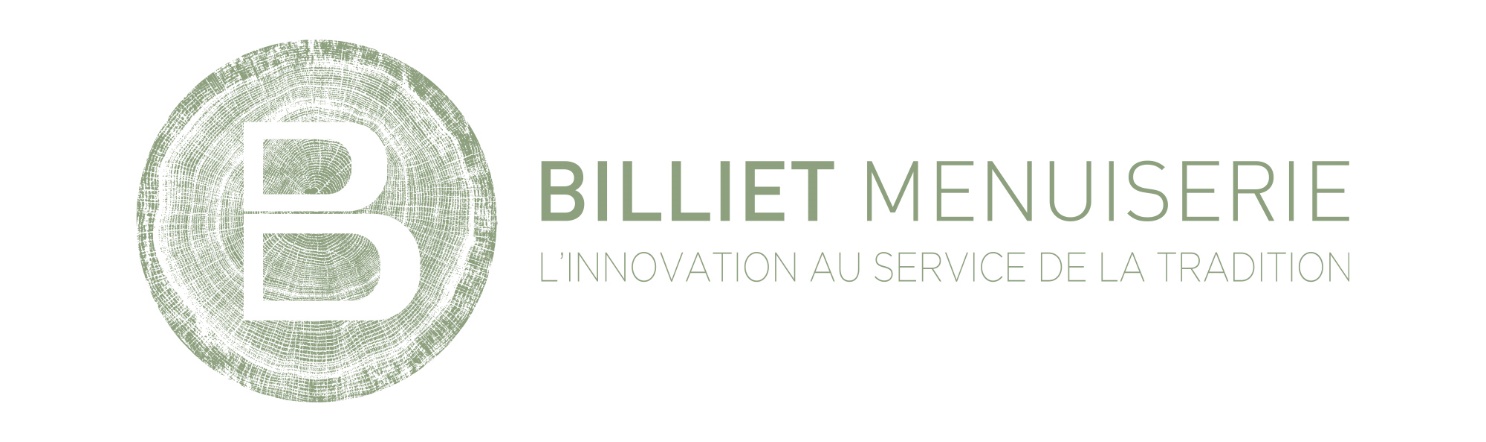 BILKY VENTILE MIXTE Lamellé collé : Pin sylvestre, Mélèze, Chêne                                                                                 Bois Exotique Rouge                                                                                                    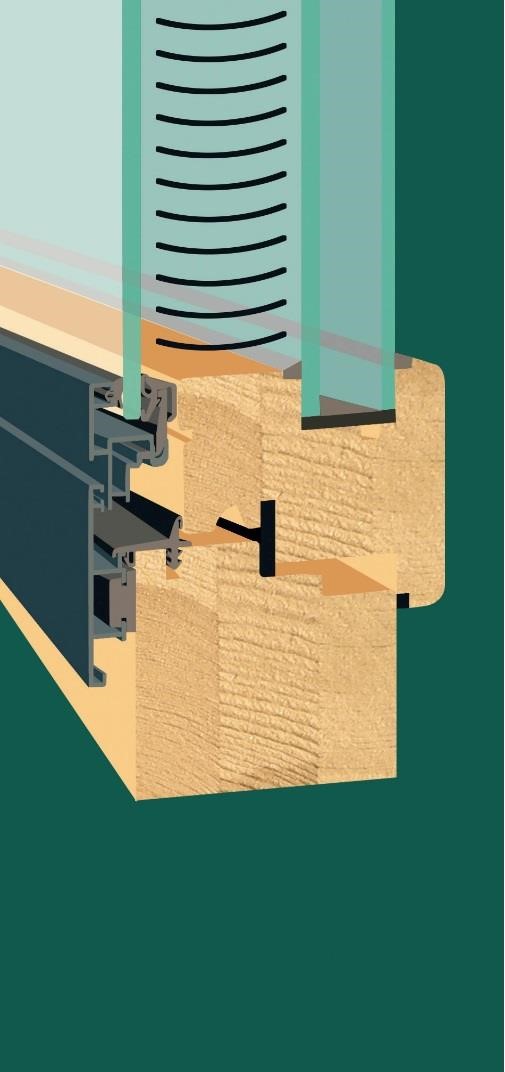 Essences éco-certifiées selon les normes PEFC et FSC Dormant et ouvrant bois en 84x80 Assemblage par double enfourchement inversé et par colle classée D4 résistant à l’eau  Capotage alu soudé RAL selon gamme aux normes Qualicoat® avec partie amovible pour accès au store Quincaillerie Ferco® GU avec protection FerGurad® argent qui correspond à la classe 3 de la norme NF EN 1670. (quincaillerie visible ou invisible)  Double vitrage (faiblement émissif + gaz argon) dont une face trempé avec certification CEKAL® + 1 simple vitrage extérieur Intercalaire Warmedge® Store vénitien intégré électrique  Silicone non corrosif, sans solvant et résistant aux intempéries Finition d’usine monocolore avec lasure à base d’eau, garantie 7 ans. Excellent pouvoir couvrant, haute résistance à l’usure, protection par absorption des UV, protection contre la décoloration du bois et réduction de l’absorption d’humidité  Classement A.E.V : A*4  E*5A V*C2 Uw ≤ .3 W/m²K (λ=0.13)